_______­­­______­­­­__­­­­­­­­’s SRS Practice Minutes     	Please log your at-home fact practice for the month below. Return to Mrs. Duran on the first week of the month. Practicing your skills at home is an essential part of building development!  Your goal should be 10-15 minutes 4-5 times per week. More practice = better results!!! Use the resources provided, or get creative with your own. Have fun with it!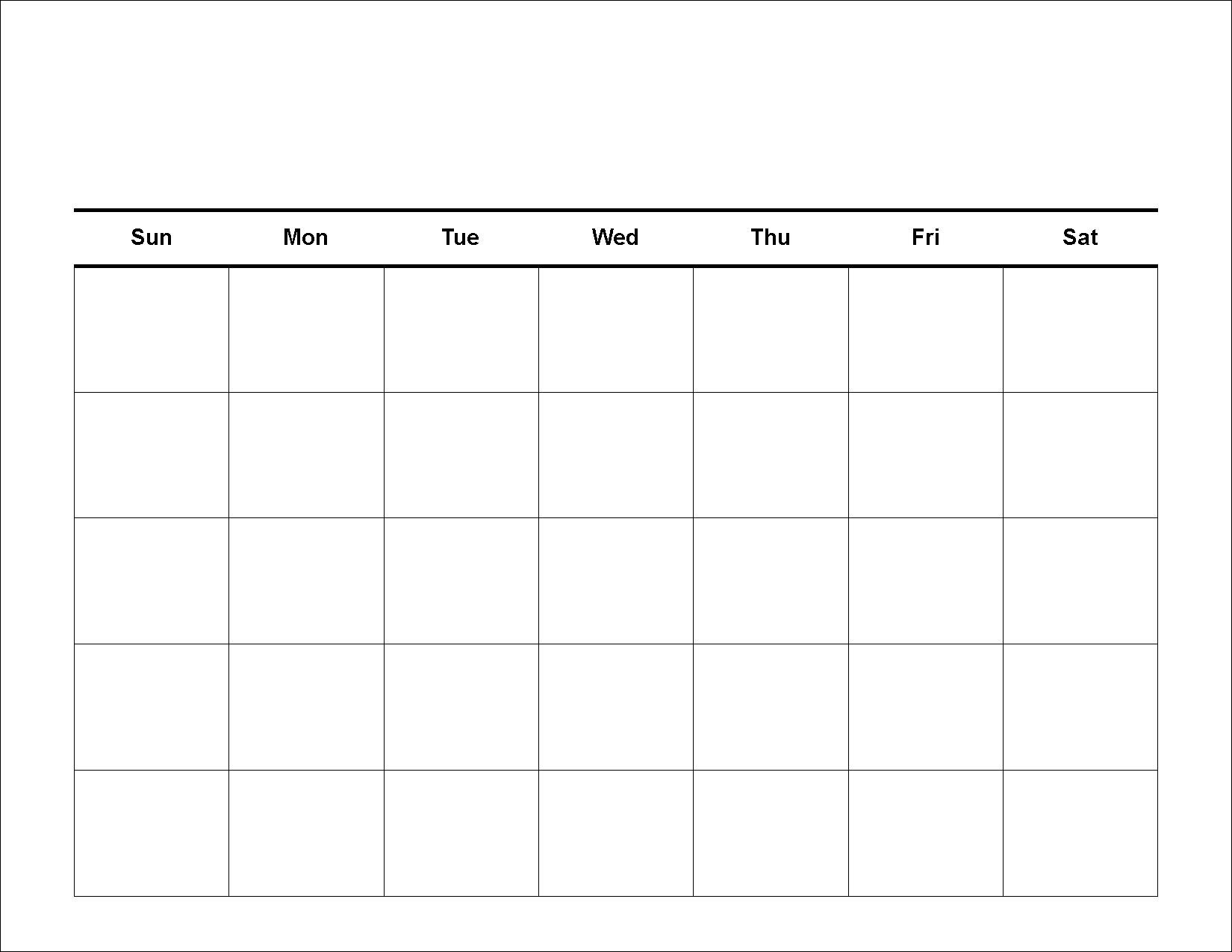 